The Impact of Language: Case Studies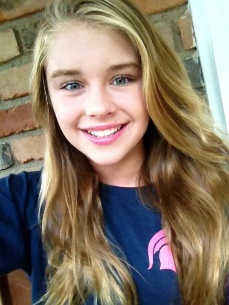 Sally is 14 years old and has been living at Care View for 3 months. She is a streetwise young woman who from day one has been a persistent absconder. She chooses to associate with older friends in the town centre where she drinks alcohol and uses drugs. She refuses to engage with staff and take guidance believing, as always, that she knows best. Sally is known to be sexually active and is promiscuous. She says she has had sex with 7 different partners in the past month. She has already been treated for Chlamydia but she doesn’t seem to care about the impact on her health. We think she is prostituting herself to get money for drugs and new clothes and she is certainly materialistic. Sally is a negative influence on the other young people and often involves younger residents in her inappropriate activities.Sally is 14 years old and has been living at Care View for 3 months. From day one we have been concerned about her going missing and she is thought to be a very vulnerable child. Sally is known to be spending time with older men in the town centre and is drinking alcohol and using drugs. This increases her vulnerability. Staff are working hard to engage Sally but at the moment she cannot accept our help and support. Sally is sexually active and we believe she is having sex with a number of older men. Sally has been treated for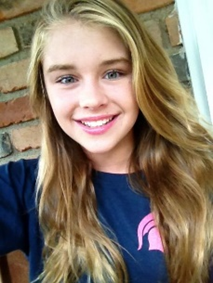 Chlamydia and we are concerned about her sexual health and wellbeing.Sally often has money and new clothes which she cannot explain and we feel that she is at risk of, or already being abused through child sexual exploitation. Sally often takes younger residents off with her and we are worried that she is being coerced into introducing other children to the abusers.